Cumberland   County Republican Women’s Club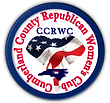 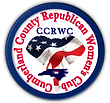 The TrumpetMonthly NewsletterDistrict Four U.S. House DebatePresidentMary MartinVice-PresidentTeresa AderSecretaryDottye BentonTreasurer Shelia McCaskillAsst. TreasurerEleanor HairrWe had a rousing time this past weekend at the District Four U.S House Debate right here in Fayetteville, NC. The debate which was sponsored by the Cumberland County Republican Party granted the opportunity for citizens to hear from the candidates themselves.Following the debate, the participants were able to take part in a straw poll, both in-person and online.The top candidates for the combined straw poll were Barbour, at 53.2%, Szoka, at 13.4%, and Cowden, polling at 9.7%.The Primary Election will take place on May 17.Click here to watch the entire debate!https://youtu.be/zTTLa0mkREQThe Journey of Pro-choice to Pro-lifeAn Interview with Cayla CollinsCayla Collins’ time with the Susan B. Anthony list has been a great inspiration to anyone who deigned to stand back and watch. However, oftentimes, such personal ventures are not publicly viewed, and the empowerment and inspiration they would evoke are missed by the masses. The opportunity to sit down with Cayla and listen to her journey from the moment she made the decision to shift from pro- choice to pro-life and the subsequent work she engaged in with the Susan B. Anthony list brought such a sense of sobriety as she brought awareness to the brutality of abortion.From the moment she heard and answered God’s call to get involved in this campaign that is so very near to His heart, her life truly changed. One of her major goals is to educate citizens with the truth. Cayla states that, “What you do with the truth is up to you.”Please follow the link to watch the interview: https://youtu.be/C64fBuRXx08By Tracy WaterfordPresident’s Message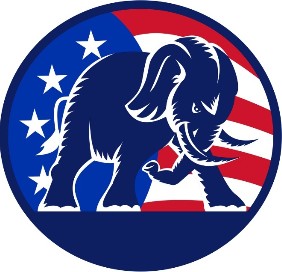 I would like to express my appreciation to all the members who attended our January membership meeting. Your participation and contributions are important to our success. We have a great leadership team, and I am excited to see what we can accomplish together this year. The Executive Board has met to discuss our plans to support Republican candidates and help elect them to office. We are forming standing committees and special committees toward that goal. We need your talents and skills for committee chairs and to serve on the committees. I encourage each of you to become involved and to bring a registered Republican woman friend to join our ranks.I will attend the North Carolina Federation of Republican Women Executive Committee Meeting and Winter Meeting of the North Carolina Federation of Republican Women Board of Directors on 26 –27 February 2022 in Atlantic Beach NC. I look forward to sharing new information with you afterwards.I look forward to seeing you all at Logans Roadhouse on 8 February 2022 at 6:00pm for our next meeting. Please be prompt.CCRW Objectives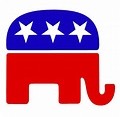 To increase the effectiveness of women in the cause of good government.To promote an informed public through political education and activity.To foster and encourage loyalty to the Republican Party and to promote its principles and ideals.To work for Republican candidates in all elections including non-partisan elections.To support the objectives of the Republican National, State, and Central District Executive Committees, and to work for the election of Republican Party candidates.To promote cooperation among the National and North Carolina Federation of Republican Women and CCRWC.